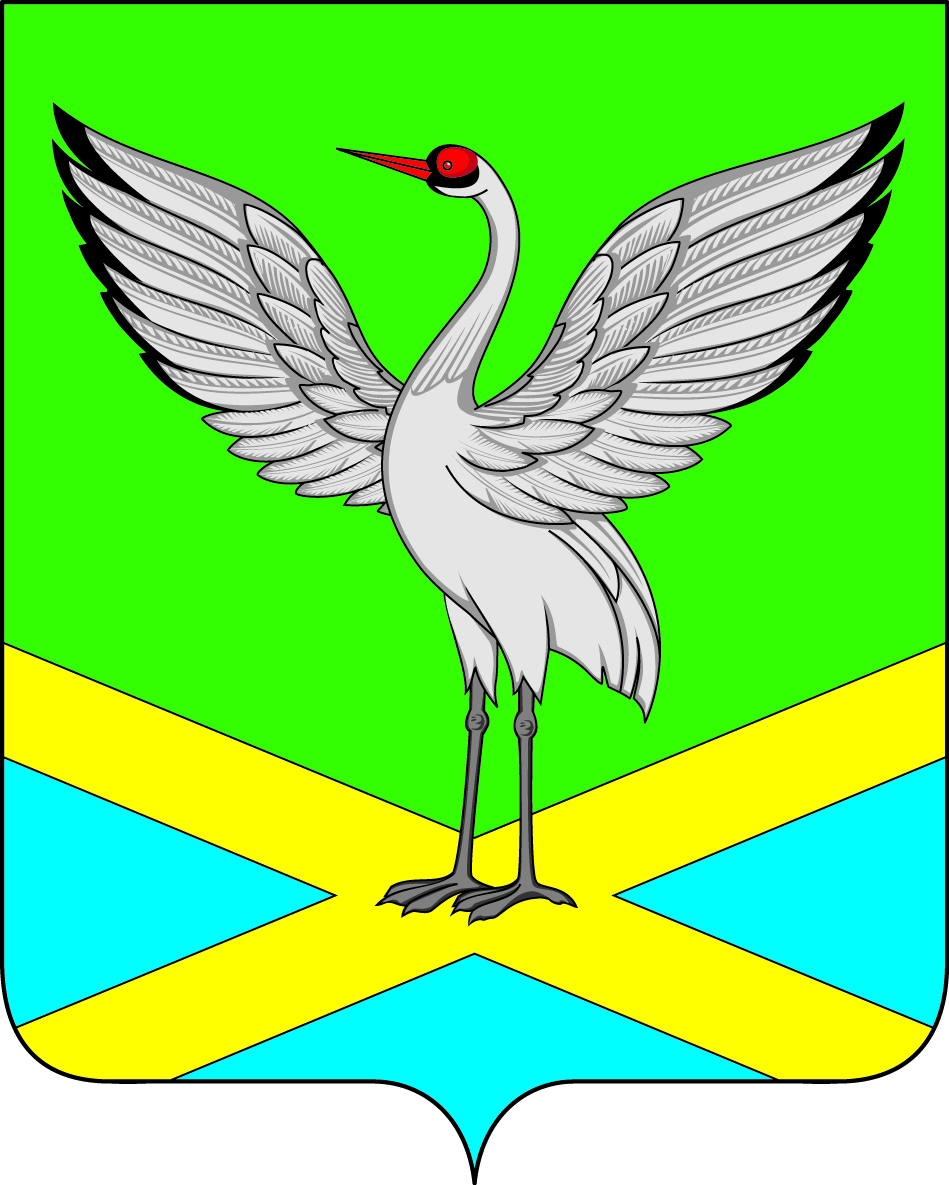 Совет  городского поселения «Забайкальское» муниципального района «Забайкальский район»IV – го созываРЕШЕНИЕпгт.Забайкальскот « 26 »   февраля  2019 г.                                                                   № 155Об утверждении Положения о порядке сообщения о получении подарка в связи с протокольными мероприятиями, служебными командировками и другими официальными мероприятиями, участие в которых связано с исполнением служебных (должностных) обязанностей, сдаче и оценке подарка, реализации (выкупе) и зачислении средств, вырученных от его реализации     В соответствии с ч.2 ст. 575 Гражданского кодекса Российской Федерации, Федеральным законом «О противодействии коррупции», учитывая Типовое положение о сообщении отдельными категориями лиц о получении подарка в связи с протокольными мероприятиями, служебными командировками и другими официальными мероприятиями, участие в которых связано с исполнением служебных (должностных) обязанностей, сдаче и оценке подарка, реализации (выкупе) и зачислении средств, вырученных от его реализации, утвержденное постановлением Правительства Российской Федерации от 09 января 2014 года №	10, руководствуясь Уставом городского поселения «Забайкальское», Совет городского поселения «Забайкальское» решил:1. Утвердить Положение о порядке сообщения о получении подарка в связи с протокольными мероприятиями, служебными командировками и другими официальными мероприятиями, участие в которых связано с исполнением служебных (должностных) обязанностей, сдаче и оценке подарка, реализации (выкупе) и зачислении средств, вырученных от его реализации согласно приложению.2. Настоящее Решение вступает в силу на следующий день после его  официального опубликования (обнародования) в информационном вестнике «Вести Забайкальска».Глава городского поселения«Забайкальское»                                                                          О.Г. Ермолин  УТВЕРЖДЕНО                  решением Совета городского поселения «Забайкальское»ПОЛОЖЕНИЕо порядке сообщения о получении подарка в связи с протокольными
мероприятиями, служебными командировками и другими официальными
мероприятиями, участие в которых связано с исполнением служебных
(должностных) обязанностей, сдаче и оценке подарка, реализации (выкупе) и зачислении средств, вырученных от его реализации.1. Настоящее Положение определяет порядок сообщения муниципальными служащими администрации  городского поселения «Забайкальское	» и лицами, замещающими муниципальные должности городского поселения «Забайкальское» (далее - служащие) о получении подарка в связи с протокольными мероприятиями, служебными командировками и другими официальными мероприятиями, участие в которых связано с исполнением ими служебных (должностных) обязанностей, порядок сдачи и оценки подарка реализации (выкупа) и зачислении средств, вырученных от его реализации.2.    Для целей настоящего Положения используются следующие  понятия:«подарок, полученный в связи с протокольными мероприятиями служебными командировками и другими официальными мероприятиями» - подарок, полученный служащим, лицом, занимающим муниципальную должность, от физических (юридических) лиц, которые осуществляют дарение исходя из должностного положения одаряемого или исполнения им служебных (должностных) обязанностей, за исключением канцелярских принадлежностей которые в рамках протокольных мероприятий, служебных командировок и других официальных мероприятий предоставлены каждому участнику указанных мероприятий в целях исполнения им своих служебных (должностных) обязанностей, цветов и ценных подарков, которые вручены, в качестве поощрения (награды);	«получение подарка в связи с протокольными мероприятиями,    служебными командировками и другими официальными мероприятиями, участие в которых связано с исполнением служебных (должностных) обязанностей» - получение служащим, лицом, занимающим муниципальную должность, лично или через посредника от физических (юридических) лиц подарка в рамках осуществления деятельности, предусмотренной должностным регламентом (должностной инструкцией), а также в связи с исполнением служебных (должностных) обязанностей в случаях, установленных    федеральными законами и иными нормативными актами, определяющими   особенности правового положения и специфику профессиональной служебной и трудовой деятельности указанных лиц.3. Служащие, лица, занимающие муниципальные должности, невправе получать подарки от физических (юридических) лиц в связи с их должностным положением или исполнением ими служебных (должностных) обязанностей, за исключением подарков, полученных в связи с протокольными мероприятиями, служебными командировками и другими официальными мероприятиями участие в которых связано с исполнением ими служебных (должностных) обязанностей.     4. Муниципальные служащие администрации городского поселения«Забайкальское» обязаны в порядке, предусмотренном настоящим Положением, уведомлять главу городского  поселения «Забайкальское	» обо всех случаях получения подарка в связи с их должностным положением или исполнением ими служебных (должностных) обязанностей.     5.Лица, замещающие муниципальные должности городского поселения «Забайкальское» обязаны в порядке, предусмотренном настоящим Положением, уведомлять Совет городского поселения «Забайкальское» обо всех случаях получения подарка в связи с их должностным положением или исполнением ими служебных (должностных) обязанностей.     6. Уведомление о получении подарка в связи с протокольными мероприятиями, служебными командировками и другими официальными мероприятиями, участие в которых связано с исполнением служебных (должностных) обязанностей (далее - уведомление), составленное согласно приложению № 1, представляется в орган или лицу, указанному в пунктах 4 и 5 настоящего Положения не позднее 3 рабочих дней со дня получения подарка, а в случае получения подарка во время служебной командировки - не позднее 3 рабочих дней со дня возвращении из служебной командировки. К уведомлению прилагаются документы (при их наличии), подтверждающие стоимость подарка (кассовый чек, товарный чек, иной документ об оплате (приобретении) подарка).	При невозможности подачи уведомления в сроки, указанные в aбзаце первом настоящего пункта, по причине, не зависящей от служащего, лица, занимающего муниципальную должность, оно представляется не позднее следующего рабочего дня после ее устранения.     7.  Уведомление составляется в 2 экземплярах, один из которых возвращается служащему, лицу, занимающему муниципальную должность, представившему уведомление, с отметкой о регистрации в журнале, другойэкземпляр направляется в комиссию по поступлению и выбытию активов администрации городского поселения «Забайкальское», образованную в соответствии с законодательством о бухгалтерском учете (далее - комиссия).     8. Подарок не позднее 5 рабочих дней со дня подачи уведомлениясдается служащим, лицом, занимающим муниципальную должность бухгалтеру администрации городского поселения «Забайкальское», который принимает его на хранение по акту приема-передачи.     9. До передачи подарка по акту приема-передачи ответственность в соответствии с законодательством Российской Федерации за утрату или повреждение подарка несет лицо, получившее подарок.    10.  В целях принятия к бухгалтерскому учету подарка в порядке,установленном законодательством Российской Федерации, определение его стоимости проводится на основе рыночной цены, действующей на дату принятия к учету подарка, или цены на аналогичную материальную ценность в сопоставимых условиях с привлечением при необходимости комиссии или коллегиального органа. Сведения о рыночной цене подтверждаются документально, а при невозможности документального подтверждения - экспертным путем. Подарок возвращается сдавшему его лицу по акту приема- передачи в случае, если его стоимость не превышает 3 тыс. рублей.     11.  Бухгалтер администрации городского поселения «Забайкальское» обеспечивает включение в установленном порядке принятого к бухгалтерскому учету подарка, стоимость которого превышает 3 тыс. рублей, в реестр муниципального имущества.     12. Служащий, лицо, занимающее муниципальную должность,сдавшее подарок, может его выкупить, направив на имя органа, лица, указанного в пунктах 4, 5 настоящего Положения соответствующее заявление не позднее двух месяцев со дня сдачи подарка.    13.  Администрация городского поселения «Забайкальское» втечение 3 месяцев со дня поступления заявления, указанного в пункте 12 настоящего Положения, организует оценку стоимости подарка для реализации (выкупа) и уведомляет в письменной форме лицо, подавшее заявление, о результатах оценки, после чего в течение месяца заявитель выкупает подарок по установленной в результате оценки стоимости или отказывается от выкупа.    14. Подарок, в отношении которого не поступило заявление,указанное в пункте 12 настоящего Положения, поступает в казну городского поселения «Забайкальское».     15. Дальнейшее использование и распоряжение имуществом, указанным в пункте 14 настоящего Положения, осуществляется в соответствии с федеральным, краевым законодательством,  муниципальными нормативными актами городского поселения «Забайкальское», регулирующими порядок управления муниципальным имуществом. Средства,  вырученные от реализации (выкупа) подарка, зачисляются в доход бюджета городского поселения «Забайкальское» в порядке, установленном бюджетным законодательством Российской Федерации.                                                             Приложение № 1                                                                                              к решению Совета городского                                                                                                        поселения «Забайкальское»                                      Уведомление о получении подарка                          _________________________________________________                                    наименование уполномоченного                          _________________________________________________                                     структурного подразделения                          _________________________________________________                                    муниципального органа,                          _________________________________________________                          от ______________________________________________                          _________________________________________________                                   (ф.и.о., занимаемая должность)         Уведомление о получении подарка от "__" ________ 20__ г.    Извещаю о получении ___________________________________________________                                         (дата получения)подарка(ов) на ____________________________________________________________                   (наименование протокольного мероприятия, служебной                  командировки, другого официального мероприятия, место                                   и дата проведения)Приложение: ______________________________________________ на _____ листах.                     (наименование документа)Лицо, представившееуведомление         _________  _________________________  "__" ____ 20__ г.                    (подпись)    (расшифровка подписи)Лицо,     принявшееуведомление         _________  _________________________  "__" ____ 20__ г.                    (подпись)    (расшифровка подписи)Регистрационный номер в журнале регистрации уведомлений ___________________"__" _________ 20__ г.<*> Заполняется при наличии документов, подтверждающих стоимость подаркаНаименование подаркаХарактеристика подарка, его описаниеКоличество предметовСтоимость в рублях 1.2.3.Итого